                     Hennepin Technical Pathways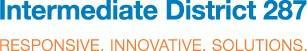          2022-23 Course OfferingsUnless otherwise noted, all courses will be offered at the same times in both Fall and Spring semesters.Dark Gray = Not offered during this time slotCourse with an asterisk (*) offer Articulated or Concurrent College CreditCareer Courses 8:30-10:10 am10:25-12:05 am12:35-2:15 pmAuto Body Repair (Fall/Spring) (Approx. $25 lab fee)Auto Body Repair *(Fall/Spring)Auto Body Repair *(Fall/Spring)Auto Body Repair *(Fall/Spring)Automotive Technology  Auto Technology *(Fall/Spring)Auto Technology *(Fall/Spring)Auto Technology *(Fall/Spring)Cooking for Independent Living  Cooking for Independent Living (Fall/Spring)Cooking for Independent Living (Fall/Spring)Culinary Arts  Culinary Arts *Nursing Assistant Nursing Assistant *(Fall/Spring)Nursing Assistant *(Fall/Spring)Outdoor Motor Sports  Outdoor Motor Sports/Home Shop * (Fall/Spring) Outdoor Motor Sports I Fall*Outdoor Motor Sports II Spring*Outdoor Motor Sports I Fall*Outdoor Motor Sports II Spring*Intro to Information TechnologyIT Exploration/Stem Fuse * (Fall/Spring)IT Exploration/Stem Fuse * (Fall/Spring)IT Exploration/Stem Fuse * (Fall/Spring)EMREMR * (Fall/Spring)EMR * (Fall/Spring)Health CareersHealth Careers (Fall/Spring)Can be taken as a hybrid or distance courseMedical TerminologyMedical Terminology*(Fall/Spring)Can be taken as a hybrid or distance course